Министерство науки и высшего образования Российской Федерации
Федеральное государственное бюджетное образовательное учреждение высшего образования «Кузбасский государственный технический университет имени Т. Ф. Горбачёва» в  г. БеловоКафедра горного дела и техносферной безопасностиОПРЕДЕЛЕНИЕ КОЭФФИЦИЕНТА ТЕПЛОПРОВОДНОСТИ ТВЕРДЫХ ТЕЛ Методические указания по выполнениюлабораторной работы по дисциплине «Физика горных пород»для студентов направления 21.05.04 «Горное дело»Составитель:  С.В. БеловРассмотрены на заседании кафедры Протокол № _10_ от _19.06.2020___Утвержденыучебно-методическим Советом филиала КузГТУ в г. БеловоПротокол  _№ 9_ от_22.06.2020____ Белово 2020ОПРЕДЕЛЕНИЕ КОЭФФИЦИЕНТА ТЕПЛОПРОВОДНОСТИ ТВЕРДЫХ ТЕЛ 1. Цель работы: определить коэффициент теплопроводности двух исследуемых материалов; установить зависимость коэффициентов теплопроводности от температуры; сопоставить между собой полученные данные со справочными данными.2. Оборудование, необходимое для проведения работы Экспериментальная установка, принципиальная схема которой изображена на рис. 1, предназначена для определения коэффициентов теплопроводности двух различных материалов. Установка состоит из двух испытательных элементов, которые отличаются один от другого только материалом испытуемой изоляции, поэтому в дальнейшем будет описано устройство лишь одного элемента (рис. 2). Элемент представляет собой медную трубу (1) наружным диаметром d1=12 мм и длиной L=350 мм, на которую нанесен слой испытуемой изоляции (2) диаметром d2=24мм. Внутри трубы помещена спираль (3), по которой пропускается электрический ток, служащий источником тепла. Все выделяющееся тепло Q передается через цилиндрическую поверхность испытуемой изоляции. Величина Q определяется по показаниям вольтметра и амперметра и для каждого из двух элементов равна: где Q – выделяющееся тепло, Вт;  I – сила тока, А;  U – напряжение, В. 3. Теоретические основы экспериментаТеплопроводность представляет собой процесс распространения тепла путем непосредственного соприкосновения беспорядочно движущихся (колеблющихся) структурных частиц вещества – молекул, атомов, электронов. Это так называемый молекулярный способ переноса тепловой энергии, который может осуществляться в любых термически неравновесных (т.е. имеющих различные температуры) телах или системах тел. В основу теории теплопроводности положен закон Фурье – тепловой поток прямо пропорционален температурному градиенту: где Н – площадь поверхности, через которую проходит тепло, [м2]; λ- коэффициент теплопроводности; - температурный градиент, [К/м], [oC/м]. Коэффициент теплопроводности характеризует способность тел проводить тепло: По своему физическому смыслу коэффициент теплопроводности представляет собой количество тепла, проходящего в единицу времени через единицу изотермической поверхности при температурном градиенте, равном единице, или другими словами, это тепловой поток в единицу времени через единицу изотермической поверхности при изменении температуры на единицу толщины стенки в один градус. Коэффициент теплопроводности зависит от природы тела, его пористости, влажности, давления, температуры и других параметров. Для всех материалов с изменением температуры λ изменяется по линейному закону во всем рассматриваемом интервале температур: где λо – коэффициент теплопроводности при 0 оС; b – постоянная, характеризующая приращение (уменьшение) λ материала при повышении его температуры на 1 оС. Численное значение коэффициента теплопроводности определяется опытным путем различными методами (шара, плиты и др). Для теплоизоляционных материалов (λ≤0,3 [Вт/м·К]) наибольшее распространение получил метод трубы (цилиндра), сущность которого заключается в следующем. При установившемся тепловом режиме количество тепла Q, передаваемого в единицу времени от внутренней поверхности цилиндра к наружной на участке длиной L, определяется согласно закону Фурье для цилиндрической стенки:Установившийся (стационарный) режим предполагает неизменность температур t1 и t2 на внутренней и внешней поверхностях стенки диаметром, соответственно d1 и d2 (см. рис. 2), в различные моменты времени. Таким образом, если коэффициент теплопроводности рассматривать как постоянную в диапазоне температур t1-t2 величину, то измерив значения t1, t2, Q, его можно вычислить из уравнения 4. Порядок выполнения работыПеред началом выполнения работы, по приложению 1, изучите управление, используемое в виртуальных работах.Измерение температуры исследуемых материалов производится при помощи 12 термопар. Горячие спаи термопар заложены на внутренней (№№ 1, 3, 5 в первом элементе и №№ 7, 9, 11 во втором элементе) и наружной (№№ 2, 4, 6 в первом элементе, и №№ 8, 10, 12 во втором элементе) поверхностях испытуемого материала. Значения температуры в указанных точках измерения отображаются на мониторе. 1. После включения установки при помощи реле-регулятора устанавливается температура согласно задания преподавателя. 2. Убедившись, что режим работы установки стационарный (установившийся), проводится снятие результатов.3. Результаты замеров вносятся в журнал наблюдений (табл. 1) Таблица1 Журнал наблюдений 4. Следующий опыт проводится аналогично первому при другом температурном режиме. Для этого изменяют мощность тока. Замеры на 2-ом режиме начинают через 30-60 секунд, после смены режима. 5. Определение коэффициента теплопроводности производится по формуле (6). 6. Для выяснения зависимости коэффициента теплопроводности от температуры необходимо построить два графика λср = f(tср), где tср=(t1+t2)/2 для различных элементов 2-х режимов. 7. Сравните полученные результаты с литературными данными и между собой. 5. Контрольные вопросы 1. Физическая сущность процесса теплопроводности. 2. Содержание основного закона теплопроводности и его приложение к телам простой геометрической формы. 3. Коэффициент теплопроводности и факторы, влияющие на его величину. 4. Стационарные методы и расчетные зависимости, положенные в основу опытного определения коэффициента теплопроводности. 5. Устройство опытной установки, осуществление предпосылок теории. 6. Тестовые заданияЗадание 1Задание 2Задание 3Задание 4Задание 5Задание 6Задание 77. Рекомендованная литература1.  Основы физики горных пород : учеб. для студентов горн. специальностей вузов / В. В. Ржевский, Г. Я. Новик. – 5-е изд. – М. : Кн. дом "ЛИБРОКОМ", 2010. – 360 с. – (Классика инженер. мысли  горне дело).2. Основы горного дела : учеб. для студентов вузов, обучающ. по направлению "Горн. дело" (квалификация – бакалавр техники и технологии) и по специальности "Физ. процессы горн. или нефтегаз. пр-ва" направления подготовки "Горное дело" / В. И. Городниченко, А. П. Дмитриев. – М. : Горная книга, Изд-во Москов. гос. горн. ун-та, 2008. – 464 с. : ил.3. Теплопередача. [В 2 ч.] Ч. 1 : [учебное пособие для вузов / В. С. Чередниченко, В. А. Синицын, А. И. Алиферов [и др. ] ; В. С. Чередниченко и др.] ; под ред. В. С. Чередниченко ; Новосиб. гос. техн. ун-т. – Изд. 2-е, перераб. и доп.. – Новосибирск : Изд-во НГТУ, 2008. – 231 сил c. – (Учебники НГТУ). – ISBN 9785778209695. – URL: http://library.kuzstu.ru/meto.php?n=149181&type=nstu:commonПриложение 1 Управление, используемое в виртуальных работахДля работы в виртуальных  лабораторных работах применяются следующие клавиши (рис.3): W, S, A, D – для перемещения в пространстве; F2, E – аналоги средней клавиши манипулятора (при первом нажатии берется объект, при последующем – ставится); Ctrl – присесть; F10 – выход из программы. Левая клавиша мыши (1) (рис. 4) - при нажатии и удерживании обрабатывается (поворачивается, переключается) тот или иной объект. Средняя клавиша (2) - при первом нажатии (прокрутка не используется) берется объект, при последующем – ставится (прикрепляется). Правая клавиша (3) - появляется курсор–указатель (при повторном - исчезает). Примечание: При появившемся курсоре невозможно перевести взгляд вверх и стороны. СоставительБелов Сергей ВикторовичОПРЕДЕЛЕНИЕ КОЭФФИЦИЕНТА ТЕПЛОПРОВОДНОСТИ ТВЕРДЫХ ТЕЛ Методические указания по выполнениюлабораторной работы по дисциплине «Физика горных пород»для студентов направления 21.05.04 «Горное дело»Отпечатано на ризографе.Тираж   экз.Филиал ГУ КузГТУ в г. Белово. . Белово, ул. Ильича 32-а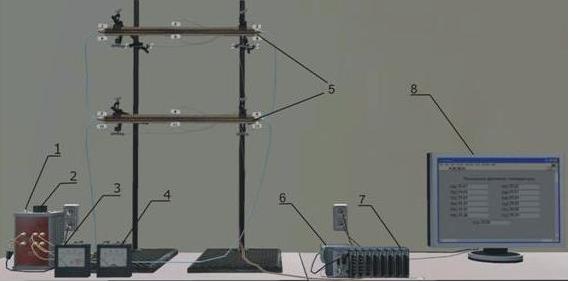 Рис. 1. Лабораторная установка: 1 – тумблер включения/выключения реостата; 2 – реле-регулятор; 3 - амперметр; 4 – вольтметр; 5 – испытательные элементы установки с термопарами; 6 – блок питания; 7 – контроллер CompactRIO + модули MIO 9481; 8 – промышленный монитор.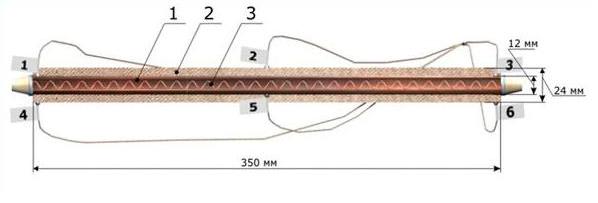 Рис. 2. Схема элемента установки:1 – медная труба; 2 – слой испытуемой изоляции; 3 – нагревательный элемент (спираль).(1)(2) (3) =(4)(5)(6) Режим 1Режим 1Режим 1Режим 1Режим 1Режим 1Элемент 1Элемент 1Элемент 1Элемент 2Элемент 2Элемент 2Замер 1Замер 2Замер 3Замер 1Замер 2Замер 3Напряжение на нагревателе U Напряжение на нагревателе U Напряжение на нагревателе U Сила тока на нагревателе I Сила тока на нагревателе I Сила тока на нагревателе I Тепловой поток Q=UI/2 Тепловой поток Q=UI/2 Тепловой поток Q=UI/2 Температуры на внутреннейповерхности изоляцииНомера термопарНомера термопарТемпературы на внутреннейповерхности изоляцииЭл. 1Эл. 2Температуры на внутреннейповерхности изоляции1 7 Температуры на внутреннейповерхности изоляции3 9 Температуры на внутреннейповерхности изоляции5 11 Среднее значение температуры t1Среднее значение температуры t1Среднее значение температуры t1Температуры на внешнейповерхностиизоляцииНомера термопар   Номера термопар   Температуры на внешнейповерхностиизоляции2 8 Температуры на внешнейповерхностиизоляции4 10 Температуры на внешнейповерхностиизоляции6 12 Среднее значение температуры t2Среднее значение температуры t2Среднее значение температуры t2Расчет коэффициента теплопроводности λРасчет коэффициента теплопроводности λРасчет коэффициента теплопроводности λКакой фактор сильнее влияет на коэффициент теплопроводности диэлектрика?температураудельная теплоемкостьдлина свободного пробега фононаскорость фононадавлениеПроводимость тепла в минеральном веществе земной коры зависит главным образом от:температуропроводностиудельной теплоемкоститеплопроводноститеплого расширениярешеточной теплопроводностиФизический параметр, характеризующий скорость выравнивания температуры в веществе при нестационарной теплопроводности называется:объемной теплоемкостьютемпературопроводностьюудельной теплоемкостьютеплопроводностьюгеотермическим градиентомФизический параметр, характеризующий интенсивность процесса теплопроводности в веществе, численно равный плотности теплового потока (q) при градиенте температуры, равном единице называется:удельной теплоемкостьютемпературопроводностьютеплопроводностьюплотностью теплового потокаобъемной теплоемкостьюВектор, направленный в сторону противоположную градиенту температуры, и численно равный количеству теплоты, проходящей через изотермическую поверхность в единицу времени, называется:удельной теплоемкостьютеплопроводностьюплотностью теплового потокатемпературопроводностьюгеотермическим градиентомЕдиница измерения теплопроводности равна:Дж/м×градВт/(м×К)Дж/кг×градДж/м×сек×градВт/кг×м×секКакой фактор обуславливает низкую теплопроводность:минеральный составпористостьстепень насыщения жидкостямиформа и размеры зеренплотность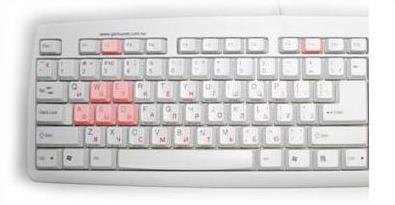 Рис. 3. Активные клавиши клавиатуры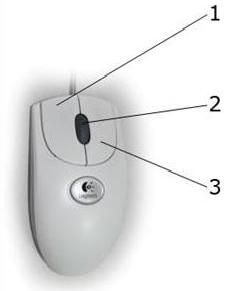 Рис. 4. Функции манипулятора